«Участие приемной семьи в Международном конкурсе рисунков».Приемная семья Быковых из Заиграевского района приняли участие в Международном конкурсе детского рисунка « Моя семья и новогодняя сказка», который пройдет с 5 ноября  по 5 декабря.Самый интересный  детский рисунок  получит Гран – при и ценный подарок от организаторов конкурса.Автор рисунка Забелина Ульяна – 8 лет.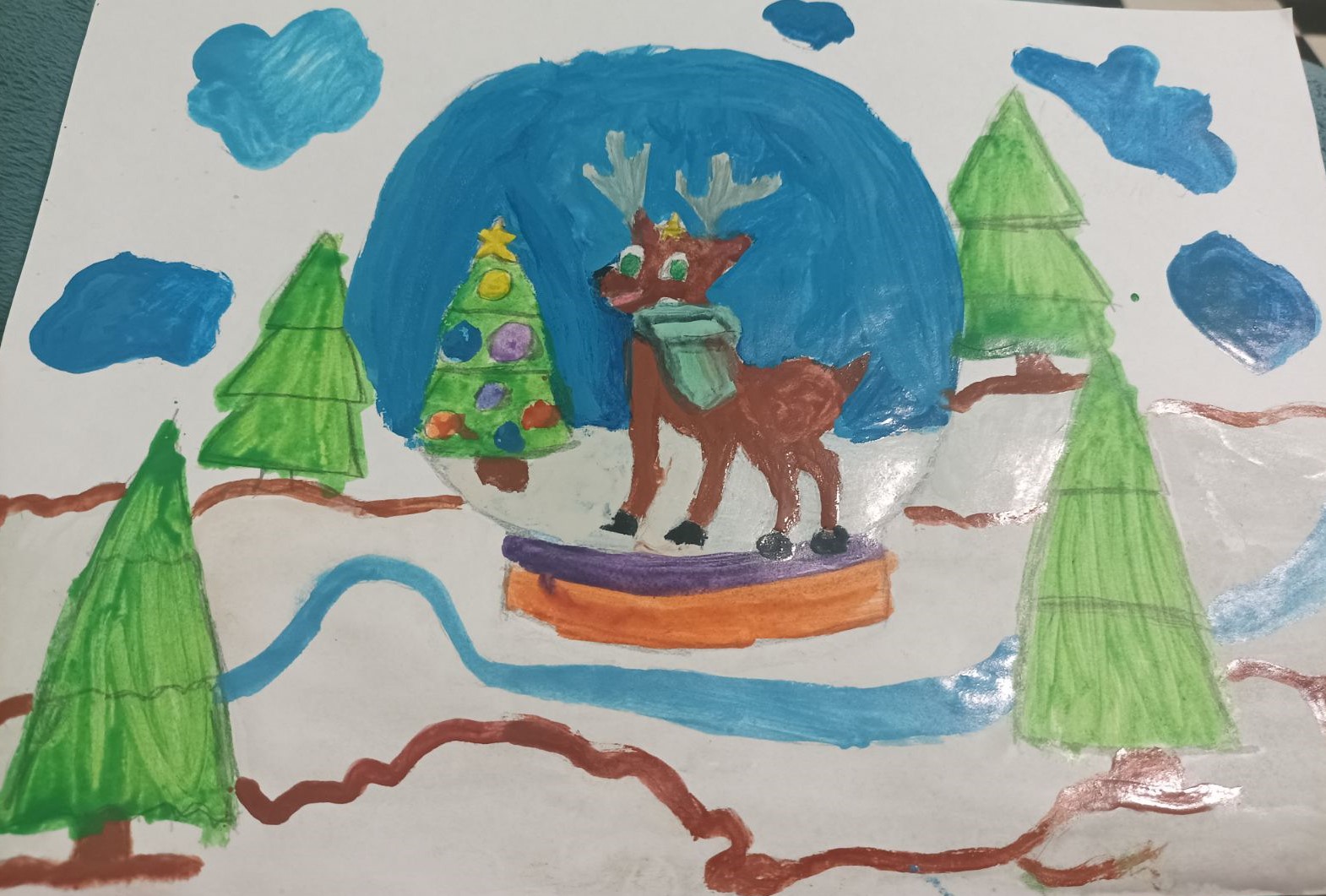                Психолог Службы сопровождения– Зеленовская Олеся Дмитриевна